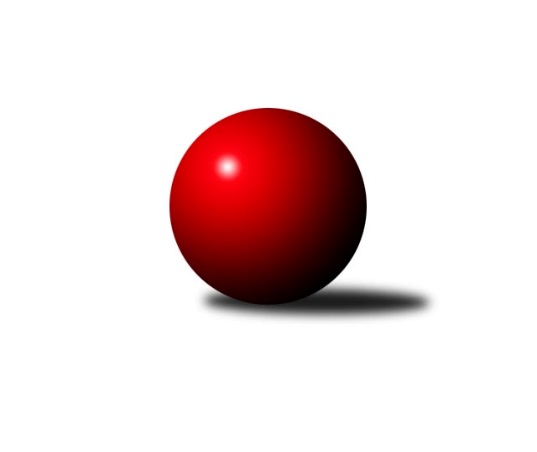 Č.7Ročník 2023/2024	29.10.2023Nejlepšího výkonu v tomto kole: 2738 dosáhlo družstvo: KK Kosmonosy BDivize AS 2023/2024Výsledky 7. kolaSouhrnný přehled výsledků:TJ Sokol Benešov B	- SK Meteor Praha A	6:2	2623:2490	8.0:4.0	23.10.AC Sparta Praha A	- TJ AŠ Mladá Boleslav 	6:2	2630:2590	8.0:4.0	23.10.KK Kosmonosy B	- TJ Astra A	4.5:3.5	2738:2675	7.0:5.0	26.10.TJ Sokol Praha-Vršovice A	- TJ Neratovice	6:2	2523:2367	9.0:3.0	26.10.TJ Sokol Brandýs n. L. A	- KK Vlašim A	1:7	2381:2460	4.0:8.0	27.10.TJ Lhotka A	- TJ Sparta Kutná Hora A	2:6	2417:2464	5.0:7.0	27.10.KK Slavoj C	- KK Konstruktiva Praha B		dohrávka		31.10.Tabulka družstev:	1.	TJ Sparta Kutná Hora A	7	6	0	1	37.0 : 19.0 	48.0 : 36.0 	 2548	12	2.	TJ Sokol Benešov B	7	6	0	1	35.0 : 21.0 	50.5 : 33.5 	 2607	12	3.	KK Konstruktiva Praha B	6	5	0	1	35.0 : 13.0 	47.5 : 24.5 	 2657	10	4.	KK Kosmonosy B	7	5	0	2	34.5 : 21.5 	48.5 : 35.5 	 2604	10	5.	TJ Sokol Praha-Vršovice A	6	4	0	2	29.0 : 19.0 	43.5 : 28.5 	 2547	8	6.	KK Slavoj C	6	3	1	2	20.0 : 28.0 	23.0 : 49.0 	 2520	7	7.	TJ AŠ Mladá Boleslav	7	3	1	3	27.0 : 29.0 	35.5 : 48.5 	 2518	7	8.	SK Meteor Praha A	6	2	2	2	25.0 : 23.0 	41.5 : 30.5 	 2562	6	9.	KK Vlašim A	7	2	1	4	26.5 : 29.5 	38.5 : 45.5 	 2480	5	10.	AC Sparta Praha A	7	2	1	4	24.0 : 32.0 	44.5 : 39.5 	 2612	5	11.	TJ Astra A	6	2	0	4	24.0 : 24.0 	38.0 : 34.0 	 2517	4	12.	TJ Sokol Brandýs n. L. A	6	1	0	5	18.0 : 30.0 	34.0 : 38.0 	 2465	2	13.	TJ Lhotka A	7	1	0	6	17.5 : 38.5 	34.0 : 50.0 	 2400	2	14.	TJ Neratovice	7	1	0	6	15.5 : 40.5 	25.0 : 59.0 	 2396	2Podrobné výsledky kola:	 TJ Sokol Benešov B	2623	6:2	2490	SK Meteor Praha A	Jiří Kočí	 	 230 	 218 		448 	 1:1 	 457 	 	241 	 216		Ivo Steindl	Marek Červ *1	 	 196 	 218 		414 	 2:0 	 404 	 	191 	 213		Pavel Plachý	Dušan Dvořák	 	 210 	 213 		423 	 0:2 	 467 	 	240 	 227		Martin Boháč	Ladislav Kalous	 	 239 	 241 		480 	 2:0 	 444 	 	220 	 224		Ladislav Zahrádka	Petr Červ	 	 233 	 212 		445 	 2:0 	 342 	 	170 	 172		Jindřich Sahula	Petr Brabenec	 	 217 	 196 		413 	 1:1 	 376 	 	177 	 199		Martin Povolnýrozhodčí: Drábek Karelstřídání: *1 od 57. hodu Filip JanušNejlepší výkon utkání: 480 - Ladislav Kalous	 AC Sparta Praha A	2630	6:2	2590	TJ AŠ Mladá Boleslav 	Vojtěch Krákora	 	 220 	 210 		430 	 2:0 	 411 	 	209 	 202		Michal Horáček	Jiří Neumajer	 	 208 	 217 		425 	 1:1 	 433 	 	221 	 212		Radek Horák	Petr Neumajer	 	 226 	 219 		445 	 2:0 	 413 	 	210 	 203		Pavel Palaštuk	Pavel Pavlíček	 	 209 	 220 		429 	 2:0 	 394 	 	185 	 209		Jiří Samolák	Václav Klička	 	 224 	 222 		446 	 0:2 	 492 	 	242 	 250		Petr Palaštuk	Petr Hartina	 	 227 	 228 		455 	 1:1 	 447 	 	233 	 214		Pavel Horáček ml.rozhodčí: Petr HartinaNejlepší výkon utkání: 492 - Petr Palaštuk	 KK Kosmonosy B	2738	4.5:3.5	2675	TJ Astra A	Ondrej Troják	 	 228 	 229 		457 	 0:2 	 464 	 	233 	 231		Petr Seidl	Jan Kocurek	 	 241 	 226 		467 	 2:0 	 432 	 	211 	 221		Tomáš Turnský	Jaroslav Doškář	 	 216 	 195 		411 	 1:1 	 411 	 	198 	 213		Marek Šveda	Tomáš Zimmerhakl	 	 222 	 221 		443 	 1:1 	 447 	 	220 	 227		Jakub Vodička	Radek Tajč	 	 246 	 244 		490 	 2:0 	 447 	 	227 	 220		Jaroslav Dryák	Břetislav Vystrčil	 	 235 	 235 		470 	 1:1 	 474 	 	245 	 229		Daniel Veselýrozhodčí:  Vedoucí družstevNejlepší výkon utkání: 490 - Radek Tajč	 TJ Sokol Praha-Vršovice A	2523	6:2	2367	TJ Neratovice	Jiří Rejthárek	 	 193 	 212 		405 	 2:0 	 342 	 	178 	 164		Jaroslava Fukačová	Jiří Jabůrek	 	 225 	 241 		466 	 2:0 	 352 	 	173 	 179		Eva Dvorská	Roman Přeučil	 	 192 	 186 		378 	 0:2 	 419 	 	227 	 192		Jan Kozák	Zbyněk Vilímovský	 	 213 	 223 		436 	 2:0 	 418 	 	205 	 213		Jan Kvapil	Pavel Grygar	 	 215 	 228 		443 	 2:0 	 404 	 	188 	 216		Jan Meščan	Martin Šveda	 	 205 	 190 		395 	 1:1 	 432 	 	195 	 237		Petr Vacekrozhodčí:  Vedoucí družstevNejlepší výkon utkání: 466 - Jiří Jabůrek	 TJ Sokol Brandýs n. L. A	2381	1:7	2460	KK Vlašim A	Pavel Kotek	 	 200 	 194 		394 	 1:1 	 402 	 	213 	 189		Josef Dotlačil	Ladislav Sopr *1	 	 165 	 190 		355 	 1:1 	 356 	 	207 	 149		Vlastimil Pírek	František Čvančara	 	 192 	 195 		387 	 0:2 	 422 	 	211 	 211		Ladislav Hlaváček	Martin Šmejkal	 	 204 	 183 		387 	 0:2 	 425 	 	211 	 214		Václav Tůma	Miloslav Rychetský	 	 192 	 212 		404 	 0:2 	 462 	 	220 	 242		Vladislav Pessr	Karel Křenek	 	 214 	 240 		454 	 2:0 	 393 	 	191 	 202		Miroslav Pessrrozhodčí: Miloslav Rychetskýstřídání: *1 od 51. hodu Vladimír SommerNejlepší výkon utkání: 462 - Vladislav Pessr	 TJ Lhotka A	2417	2:6	2464	TJ Sparta Kutná Hora A	Jakub Nový	 	 205 	 215 		420 	 2:0 	 381 	 	196 	 185		Zdeněk Rajchman	Karel Nový	 	 175 	 183 		358 	 0:2 	 414 	 	217 	 197		Daniel Brejcha	Pavel Nový	 	 224 	 196 		420 	 1:1 	 419 	 	194 	 225		Vladimír Holý	Josef Hejduk	 	 198 	 179 		377 	 1:1 	 378 	 	185 	 193		Jiří Barbora	Dušan Hejduk	 	 211 	 229 		440 	 1:1 	 448 	 	221 	 227		Michal Hrčkulák	Dušan Hejduk	 	 200 	 202 		402 	 0:2 	 424 	 	219 	 205		Dušan Hrčkulákrozhodčí: Hejduk JosefNejlepší výkon utkání: 448 - Michal HrčkulákPořadí jednotlivců:	jméno hráče	družstvo	celkem	plné	dorážka	chyby	poměr kuž.	Maximum	1.	Václav Klička 	AC Sparta Praha A	465.94	314.8	151.1	2.8	4/4	(488)	2.	Michal Ostatnický 	KK Konstruktiva Praha B	458.00	303.4	154.6	2.3	3/3	(471)	3.	Zbyněk Vilímovský 	TJ Sokol Praha-Vršovice A	457.22	308.1	149.2	2.1	3/3	(476)	4.	Jan Kocurek 	KK Kosmonosy B	454.00	307.8	146.3	3.0	4/5	(471)	5.	Emilie Somolíková 	KK Konstruktiva Praha B	452.88	300.4	152.5	4.3	2/3	(473)	6.	Jiří Jabůrek 	TJ Sokol Praha-Vršovice A	452.67	299.9	152.7	2.0	3/3	(472)	7.	Miloslav Rychetský 	TJ Sokol Brandýs n. L. A	451.00	301.0	150.0	3.1	3/3	(480)	8.	Petr Neumajer 	AC Sparta Praha A	450.56	302.3	148.3	4.9	4/4	(473)	9.	Ivo Steindl 	SK Meteor Praha A	450.40	308.3	142.1	4.2	5/5	(470)	10.	Petr Brabenec 	TJ Sokol Benešov B	450.25	303.5	146.8	3.5	4/4	(471)	11.	Michal Hrčkulák 	TJ Sparta Kutná Hora A	449.00	298.8	150.2	4.3	3/4	(475)	12.	Karel Křenek 	TJ Sokol Brandýs n. L. A	449.00	301.2	147.8	1.6	3/3	(467)	13.	Dušan Dvořák 	TJ Sokol Benešov B	447.25	301.2	146.1	4.8	4/4	(467)	14.	Jaroslav Pleticha  ml.	KK Konstruktiva Praha B	446.50	293.0	153.5	5.0	2/3	(468)	15.	Radek Tajč 	KK Kosmonosy B	446.47	301.5	144.9	3.4	5/5	(490)	16.	Pavel Plachý 	SK Meteor Praha A	444.90	294.3	150.6	6.3	5/5	(495)	17.	Martin Boháč 	SK Meteor Praha A	444.50	294.3	150.2	4.6	5/5	(482)	18.	Pavel Grygar 	TJ Sokol Praha-Vršovice A	444.17	294.7	149.5	5.5	3/3	(448)	19.	Eva Václavková 	KK Konstruktiva Praha B	444.08	298.2	145.9	4.9	3/3	(472)	20.	Břetislav Vystrčil 	KK Kosmonosy B	443.20	299.4	143.8	6.1	5/5	(498)	21.	Andrea Axmanová 	KK Konstruktiva Praha B	442.83	303.2	139.7	4.8	3/3	(467)	22.	Radek Horák 	TJ AŠ Mladá Boleslav 	439.88	309.5	130.4	7.5	4/4	(463)	23.	Jakub Wrzecionko 	KK Konstruktiva Praha B	438.11	284.7	153.4	2.3	3/3	(464)	24.	Petr Červ 	TJ Sokol Benešov B	437.94	294.3	143.6	4.3	4/4	(474)	25.	Vladimír Holý 	TJ Sparta Kutná Hora A	436.81	293.9	142.9	3.7	4/4	(482)	26.	Petr Hartina 	AC Sparta Praha A	436.00	300.1	135.9	4.4	4/4	(475)	27.	Ladislav Hlaváček 	KK Vlašim A	435.25	292.2	143.1	7.8	4/4	(485)	28.	Ladislav Kalous 	TJ Sokol Benešov B	435.25	301.0	134.3	4.3	4/4	(480)	29.	Petr Seidl 	TJ Astra A	435.25	307.0	128.3	7.5	4/5	(468)	30.	Tomáš Zimmerhakl 	KK Kosmonosy B	434.50	299.2	135.3	6.0	4/5	(491)	31.	Anton Stašák 	KK Slavoj C	433.60	292.7	140.9	4.1	5/5	(461)	32.	Ladislav Zahrádka 	SK Meteor Praha A	433.40	295.7	137.7	5.8	5/5	(456)	33.	Jaroslav Doškář 	KK Kosmonosy B	433.25	303.5	129.8	8.3	4/5	(454)	34.	Pavel Horáček  ml.	TJ AŠ Mladá Boleslav 	432.25	298.7	133.6	4.9	3/4	(447)	35.	Jan Bürger 	KK Slavoj C	431.20	299.5	131.7	5.3	5/5	(529)	36.	Věroslav Řípa 	KK Kosmonosy B	430.25	306.1	124.1	8.4	4/5	(448)	37.	Pavel Pavlíček 	AC Sparta Praha A	429.92	302.8	127.2	6.6	3/4	(447)	38.	Dušan Hrčkulák 	TJ Sparta Kutná Hora A	429.33	290.0	139.3	3.1	4/4	(491)	39.	Jaroslav Pleticha  st.	KK Konstruktiva Praha B	429.08	302.6	126.5	7.0	3/3	(471)	40.	Daniel Veselý 	TJ Astra A	427.70	291.1	136.6	6.3	5/5	(474)	41.	Josef Dotlačil 	KK Vlašim A	427.38	293.9	133.5	6.6	4/4	(468)	42.	Jiří Kočí 	TJ Sokol Benešov B	427.08	296.6	130.5	7.5	4/4	(451)	43.	Dušan Hejduk 	TJ Lhotka A	427.00	296.6	130.4	7.3	3/4	(444)	44.	Jiří Kašpar 	KK Slavoj C	426.90	286.7	140.2	5.1	5/5	(473)	45.	Jiří Neumajer 	AC Sparta Praha A	426.69	301.0	125.7	8.0	4/4	(492)	46.	Václav Tůma 	KK Vlašim A	425.75	279.8	145.9	5.4	4/4	(454)	47.	Marek Šveda 	TJ Astra A	424.80	301.2	123.6	7.3	5/5	(466)	48.	Petr Palaštuk 	TJ AŠ Mladá Boleslav 	424.44	292.9	131.5	5.5	4/4	(492)	49.	Pavel Palaštuk 	TJ AŠ Mladá Boleslav 	421.81	297.7	124.1	6.7	4/4	(438)	50.	Petr Sedláček 	KK Slavoj C	421.00	298.9	122.1	6.6	5/5	(465)	51.	Zdeněk Rajchman 	TJ Sparta Kutná Hora A	420.58	285.3	135.3	6.7	3/4	(490)	52.	Jakub Vodička 	TJ Astra A	420.10	298.1	122.0	7.9	5/5	(447)	53.	Jaroslav Dryák 	TJ Astra A	419.80	293.6	126.2	7.5	5/5	(447)	54.	Josef Hejduk 	TJ Lhotka A	419.44	298.2	121.2	8.2	3/4	(444)	55.	Michal Horáček 	TJ AŠ Mladá Boleslav 	417.75	292.9	124.8	6.3	4/4	(433)	56.	Jiří Rejthárek 	TJ Sokol Praha-Vršovice A	417.67	287.7	130.0	5.8	2/3	(441)	57.	Jiří Barbora 	TJ Sparta Kutná Hora A	416.75	294.4	122.4	5.9	4/4	(488)	58.	Vojtěch Krákora 	AC Sparta Praha A	416.25	297.8	118.4	12.3	3/4	(443)	59.	Marek Červ 	TJ Sokol Benešov B	414.38	291.8	122.6	7.5	4/4	(434)	60.	Antonín Krejza 	TJ Sokol Praha-Vršovice A	414.00	287.3	126.8	6.3	2/3	(422)	61.	Václav Sommer 	TJ Sokol Brandýs n. L. A	412.75	295.0	117.8	6.5	2/3	(425)	62.	Jan Kvapil 	TJ Neratovice	410.50	279.8	130.8	4.5	4/5	(447)	63.	Jan Kozák 	TJ Neratovice	408.60	283.7	124.9	6.8	5/5	(435)	64.	Jan Meščan 	TJ Neratovice	407.08	287.2	119.9	7.1	4/5	(444)	65.	Petr Dus 	TJ Sparta Kutná Hora A	406.67	282.9	123.8	7.3	3/4	(446)	66.	Miroslav Bubeník 	KK Slavoj C	404.50	283.5	121.0	11.8	4/5	(456)	67.	František Čvančara 	TJ Sokol Brandýs n. L. A	404.00	285.0	119.0	7.4	2/3	(421)	68.	Martin Čistý 	TJ Lhotka A	403.33	280.2	123.2	4.0	3/4	(430)	69.	Martin Šmejkal 	TJ Sokol Praha-Vršovice A	403.25	288.0	115.3	9.5	2/3	(413)	70.	Pavel Nový 	TJ Lhotka A	401.89	294.6	107.3	8.3	3/4	(420)	71.	Miroslav Pessr 	KK Vlašim A	399.92	275.9	124.0	7.5	4/4	(500)	72.	Martin Šveda 	TJ Sokol Praha-Vršovice A	399.25	281.5	117.8	10.3	2/3	(401)	73.	Dušan Hejduk 	TJ Lhotka A	397.69	282.3	115.4	7.9	4/4	(466)	74.	Tomáš Hroza 	TJ Astra A	397.13	284.1	113.0	9.6	4/5	(421)	75.	Pavel Kotek 	TJ Sokol Brandýs n. L. A	396.67	281.3	115.3	8.6	3/3	(432)	76.	Martin Šmejkal 	TJ Sokol Brandýs n. L. A	391.00	279.5	111.5	7.7	2/3	(395)	77.	Vlastimil Pírek 	KK Vlašim A	386.78	278.0	108.8	10.8	3/4	(409)	78.	Jakub Nový 	TJ Lhotka A	385.89	278.0	107.9	10.0	3/4	(420)	79.	Roman Přeučil 	TJ Sokol Praha-Vršovice A	384.00	275.5	108.5	13.3	3/3	(408)	80.	Karel Nový 	TJ Lhotka A	379.89	264.6	115.3	10.8	3/4	(420)	81.	Jiří Samolák 	TJ AŠ Mladá Boleslav 	379.13	272.1	107.0	13.1	4/4	(427)	82.	Eva Dvorská 	TJ Neratovice	375.67	273.4	102.3	11.3	4/5	(417)	83.	Jaroslava Fukačová 	TJ Neratovice	367.80	261.8	106.0	12.6	5/5	(395)	84.	Vladimír Sommer 	TJ Sokol Brandýs n. L. A	362.33	255.7	106.7	11.7	3/3	(367)		Ctirad Dudycha 	SK Meteor Praha A	468.00	320.0	148.0	2.0	1/5	(468)		Vladislav Pessr 	KK Vlašim A	462.00	325.0	137.0	4.0	1/4	(462)		Daniel Brejcha 	TJ Sparta Kutná Hora A	451.00	305.5	145.5	3.5	2/4	(488)		Viktor Jungbauer 	KK Slavoj C	442.25	300.5	141.8	5.8	2/5	(486)		Marek Náhlovský 	KK Kosmonosy B	440.00	316.0	124.0	7.0	1/5	(440)		Luboš Zajíček 	KK Vlašim A	430.00	305.0	125.0	8.0	1/4	(430)		Pavel Novák 	SK Meteor Praha A	427.00	279.0	148.0	4.0	1/5	(427)		Luboš Soukup 	SK Meteor Praha A	426.00	295.0	131.0	4.0	1/5	(426)		František Tesař 	TJ Sparta Kutná Hora A	424.00	308.0	116.0	4.0	1/4	(424)		Josef Trnka 	TJ Neratovice	422.78	288.9	133.9	7.8	3/5	(443)		Kateřina Holanová 	KK Slavoj C	420.00	297.0	123.0	9.0	1/5	(420)		Libor Sýkora 	TJ Sokol Praha-Vršovice A	419.00	276.0	143.0	7.0	1/3	(419)		Stanislav Březina 	KK Slavoj C	419.00	279.0	140.0	2.0	1/5	(419)		Pavel Vojta 	KK Vlašim A	419.00	300.0	119.0	6.0	1/4	(419)		Petr Vacek 	TJ Neratovice	417.00	280.0	137.0	9.0	3/5	(432)		Miroslav Viktorin 	AC Sparta Praha A	417.00	297.0	120.0	7.0	1/4	(417)		Ondrej Troják 	KK Kosmonosy B	415.17	291.3	123.8	9.5	3/5	(468)		Leoš Chalupa 	KK Vlašim A	415.00	300.0	115.0	15.0	1/4	(415)		Tomáš Jelínek 	TJ Sparta Kutná Hora A	414.00	279.0	135.0	11.0	1/4	(414)		Jana Burocková 	TJ Neratovice	414.00	290.0	124.0	7.0	1/5	(414)		Petr Šteiner 	TJ Neratovice	413.33	299.3	114.0	10.0	2/5	(423)		Jan Urban 	KK Vlašim A	411.50	288.5	123.0	8.0	1/4	(418)		Petr Horáček 	TJ AŠ Mladá Boleslav 	411.50	289.0	122.5	9.5	2/4	(425)		Jindřich Sahula 	SK Meteor Praha A	405.33	283.0	122.3	10.7	3/5	(456)		Lukáš Pelánek 	TJ Sokol Praha-Vršovice A	404.00	290.0	114.0	12.0	1/3	(404)		Jiří Buben 	KK Kosmonosy B	398.00	285.0	113.0	5.0	1/5	(398)		Tomáš Turnský 	TJ Astra A	396.50	278.0	118.5	10.0	2/5	(432)		Pavel Holec 	TJ Sokol Brandýs n. L. A	394.00	277.0	117.0	10.0	1/3	(394)		Vladislav Tajč 	KK Kosmonosy B	394.00	290.0	104.0	12.0	1/5	(394)		Leopold Chalupa 	KK Vlašim A	390.00	303.0	87.0	16.0	1/4	(390)		Jiří Kadleček 	KK Vlašim A	387.00	275.5	111.5	6.0	2/4	(411)		Miroslav Šostý 	SK Meteor Praha A	380.67	276.3	104.3	10.3	3/5	(389)		Ladislav Sopr 	TJ Sokol Brandýs n. L. A	379.00	256.0	123.0	6.0	1/3	(379)		Milan Černý 	KK Vlašim A	377.00	263.0	114.0	9.0	1/4	(377)		Martin Povolný 	SK Meteor Praha A	376.00	268.0	108.0	11.0	1/5	(376)		Jan Červenka 	AC Sparta Praha A	375.00	290.0	85.0	14.0	1/4	(375)		Petr Mašek 	TJ Lhotka A	360.00	272.0	88.0	16.0	1/4	(360)		Bohumír Kopecký 	TJ Sparta Kutná Hora A	357.00	269.0	88.0	13.0	1/4	(357)		Daniel Kulhánek 	KK Slavoj C	350.00	253.0	97.0	12.0	1/5	(350)		Jan Pozner 	SK Meteor Praha A	335.00	248.0	87.0	17.0	1/5	(335)Sportovně technické informace:Starty náhradníků:registrační číslo	jméno a příjmení 	datum startu 	družstvo	číslo startu24284	Ladislav Sopr	27.10.2023	TJ Sokol Brandýs n. L. A	2x11589	Tomáš Turnský	26.10.2023	TJ Astra A	3x24931	Daniel Brejcha	27.10.2023	TJ Sparta Kutná Hora A	3x23556	Vladislav Pessr	27.10.2023	KK Vlašim A	1x24142	Martin Povolný	23.10.2023	SK Meteor Praha A	1x
Hráči dopsaní na soupisku:registrační číslo	jméno a příjmení 	datum startu 	družstvo	Program dalšího kola:8. kolo30.10.2023	po	17:00	TJ Sokol Benešov B - TJ Sokol Brandýs n. L. A	30.10.2023	po	17:30	SK Meteor Praha A - TJ Sokol Praha-Vršovice A (dohrávka z 4. kola)	31.10.2023	út	17:30	KK Slavoj C - KK Konstruktiva Praha B (dohrávka z 7. kola)	1.11.2023	st	17:30	SK Meteor Praha A - KK Konstruktiva Praha B	3.11.2023	pá	17:00	KK Vlašim A - AC Sparta Praha A	3.11.2023	pá	17:30	TJ AŠ Mladá Boleslav  - TJ Lhotka A	3.11.2023	pá	17:30	TJ Neratovice - KK Slavoj C	3.11.2023	pá	17:30	TJ Astra A - TJ Sokol Praha-Vršovice A	3.11.2023	pá	18:00	TJ Sparta Kutná Hora A - KK Kosmonosy B	Nejlepší šestka kola - absolutněNejlepší šestka kola - absolutněNejlepší šestka kola - absolutněNejlepší šestka kola - absolutněNejlepší šestka kola - dle průměru kuželenNejlepší šestka kola - dle průměru kuželenNejlepší šestka kola - dle průměru kuželenNejlepší šestka kola - dle průměru kuželenNejlepší šestka kola - dle průměru kuželenPočetJménoNázev týmuVýkonPočetJménoNázev týmuPrůměr (%)Výkon1xAnton StašákSlavoj C4954xJiří JabůrekVršovice A115.464661xPetr PalaštukAŠ M.B. 4921xVladislav PessrVlašim A114.434624xRadek TajčKosmonosy B4901xLadislav KalousBenešov B113.724801xLadislav KalousBenešov B4801xPetr PalaštukAŠ M.B. 113.44922xJan BürgerSlavoj C4783xKarel KřenekBrandýs112.454541xDaniel VeselýAstra A4742xMartin BoháčMeteor A110.64467